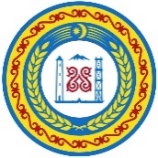 УПРАВЛЕНИЕ ВЕТЕРИНАРИИ ПРАВИТЕЛЬСТВА ЧЕЧЕНСКОЙ РЕСПУБЛИКИ(Управление ветеринарии Правительства ЧР)НОХЧИЙН РЕСПУБЛИКИН ПРАВИТЕЛЬСТВОН ВЕТЕРИНАРИН УРХАЛЛА (НР Правительствон ветеринарин урхалла)П Р И К А Зг. ГрозныйОб утверждении формы проверочного листа (список контрольных вопросов), используемого Управлением ветеринарии Правительства Чеченской Республики при осуществлениирегионального государственного контроля (надзора)в области обращения с животными на территорииЧеченской РеспубликиВ целях снижения рисков причинения вреда (ущерба) на объектах контроля и оптимизации проведения контрольных (надзорных) мероприятий на основании статьи 53 Федерального закона от 31 июля 2020 г. № 248-ФЗ «О государственном контроле (надзоре) и муниципальном контроле в Российской Федерации» и в соответствии с постановлением Правительства Российской Федерации от 27 октября 2021 г. № 1844 «Об утверждении требований к разработке, содержанию, общественному обсуждению проектов форм проверочных листов, утверждению, применению, актуализации форм проверочных листов, а также  случаев обязательного применения проверочных листов»п р и к а з ы в а ю:Утвердить прилагаемую форму проверочного листа (список контрольных вопросов), используемого Управлением ветеринарии Правительства Чеченской Республики при осуществлении регионального государственного контроля (надзора) в области обращения с животными на территории Чеченской Республики.Отделу финансов и бухучета, кадрового и правового обеспечения обеспечить размещение настоящего приказа на официальном сайте Управления в информационно-телекоммуникационной сети «Интернет».Контроль за исполнением настоящего приказа оставляю за собой.Настоящий приказ вступает в силу по истечении 10 дней после дня его официального опубликования.                                                                                                                                                                             Утверждено                                                                                                                                                                            приказом Управления ветеринарии                                                                                                                                                                            Правительства Чеченской Республики                                                                                                                                                                              от «___» ___________ 2022  г. № _______ПРАВИТЕЛЬСТВО ЧЕЧЕНСКОЙ РЕСПУБЛИКИУПРАВЛЕНИЕ ВЕТЕРИНАРИИ ПРАВИТЕЛЬСТВА ЧЕЧЕНСКОЙ РЕСПУБЛИКИ 364014, г.Грозный, ул. А. Айдамирова, 129                                                                                                                               тел. 8 (8712) 29-65-15  Дата заполнения «___» _________ 202  г.(подпись)Пометка об отказе ознакомления с проверочным листом:  (подпись уполномоченного должностного лица (лиц), проводившего проверку)* «ДА» - если предъявляемое требование реализовано в полном объеме. Для данного обозначения ставится знак «+» (плюс).** «НЕТ» - если предъявляемое требование не реализовано или реализовано не в полном объеме. Для данного обозначения ставится знак «+» (плюс).*** «НЕПРИМЕНИМО/ПРИМЕЧАНИЕ» - если предъявляемое требование не подлежит реализации проверяемым субъектом и (или) контролю (надзору) применительно к данному проверяемому субъекту. Для данного обозначения ставится знак «+» (плюс), после чего данный раздел подлежит обязательному заполнению.№НачальникР.С. ХатуевПРОВЕРОЧНЫЙ ЛИСТ ________Предмет проверки:Предмет проверки:Предмет проверки:Предмет проверки:                                                   соблюдение обязательных требований в области обращения с животными                                                    соблюдение обязательных требований в области обращения с животными                                                    соблюдение обязательных требований в области обращения с животными                                                    соблюдение обязательных требований в области обращения с животными                                                    соблюдение обязательных требований в области обращения с животными                                                    соблюдение обязательных требований в области обращения с животными                                                    соблюдение обязательных требований в области обращения с животными                                                    соблюдение обязательных требований в области обращения с животными                                                    соблюдение обязательных требований в области обращения с животными                                                    соблюдение обязательных требований в области обращения с животными Указанный предмет проверки ограничен обязательными требованиями, изложенными в форме настоящего проверочного листа.Указанный предмет проверки ограничен обязательными требованиями, изложенными в форме настоящего проверочного листа.Указанный предмет проверки ограничен обязательными требованиями, изложенными в форме настоящего проверочного листа.Указанный предмет проверки ограничен обязательными требованиями, изложенными в форме настоящего проверочного листа.Указанный предмет проверки ограничен обязательными требованиями, изложенными в форме настоящего проверочного листа.Указанный предмет проверки ограничен обязательными требованиями, изложенными в форме настоящего проверочного листа.Указанный предмет проверки ограничен обязательными требованиями, изложенными в форме настоящего проверочного листа.Указанный предмет проверки ограничен обязательными требованиями, изложенными в форме настоящего проверочного листа.Указанный предмет проверки ограничен обязательными требованиями, изложенными в форме настоящего проверочного листа.Указанный предмет проверки ограничен обязательными требованиями, изложенными в форме настоящего проверочного листа.Указанный предмет проверки ограничен обязательными требованиями, изложенными в форме настоящего проверочного листа.Указанный предмет проверки ограничен обязательными требованиями, изложенными в форме настоящего проверочного листа.Указанный предмет проверки ограничен обязательными требованиями, изложенными в форме настоящего проверочного листа.Указанный предмет проверки ограничен обязательными требованиями, изложенными в форме настоящего проверочного листа.Наименование вида государственного контроля (надзора):Наименование вида государственного контроля (надзора):Наименование вида государственного контроля (надзора):Наименование вида государственного контроля (надзора):Наименование вида государственного контроля (надзора):Наименование вида государственного контроля (надзора):региональный государственный контроль (надзор) в области обращения с  животнымирегиональный государственный контроль (надзор) в области обращения с  животнымирегиональный государственный контроль (надзор) в области обращения с  животнымирегиональный государственный контроль (надзор) в области обращения с  животнымирегиональный государственный контроль (надзор) в области обращения с  животнымирегиональный государственный контроль (надзор) в области обращения с  животнымирегиональный государственный контроль (надзор) в области обращения с  животнымирегиональный государственный контроль (надзор) в области обращения с  животнымиНа основании:Распоряжения (приказ) Управления ветеринарии Правительства Чеченской Республики отРаспоряжения (приказ) Управления ветеринарии Правительства Чеченской Республики отРаспоряжения (приказ) Управления ветеринарии Правительства Чеченской Республики отРаспоряжения (приказ) Управления ветеринарии Правительства Чеченской Республики отРаспоряжения (приказ) Управления ветеринарии Правительства Чеченской Республики отРаспоряжения (приказ) Управления ветеринарии Правительства Чеченской Республики отРаспоряжения (приказ) Управления ветеринарии Правительства Чеченской Республики отРаспоряжения (приказ) Управления ветеринарии Правительства Чеченской Республики отРаспоряжения (приказ) Управления ветеринарии Правительства Чеченской Республики от          №(вид документа с указанием реквизитов (номер, дата)(вид документа с указанием реквизитов (номер, дата)(вид документа с указанием реквизитов (номер, дата)(вид документа с указанием реквизитов (номер, дата)(вид документа с указанием реквизитов (номер, дата)(вид документа с указанием реквизитов (номер, дата)(вид документа с указанием реквизитов (номер, дата)(вид документа с указанием реквизитов (номер, дата)(вид документа с указанием реквизитов (номер, дата)(вид документа с указанием реквизитов (номер, дата)(вид документа с указанием реквизитов (номер, дата)Вид контрольного (надзорного) мероприятияВид контрольного (надзорного) мероприятияВид контрольного (надзорного) мероприятияпроверка в отношении:проверка в отношении:проверка в отношении:проверка в отношении:проверка в отношении:(рейдовый осмотр, выездная проверка)(рейдовый осмотр, выездная проверка)(рейдовый осмотр, выездная проверка)(рейдовый осмотр, выездная проверка)(рейдовый осмотр, выездная проверка)(рейдовый осмотр, выездная проверка)(наименование юридического лица(ИНН,ОГРН), фамилия, имя, отчество (последнее - при наличии) индивидуального предпринимателя(ИНН, ОГРН), физического лица)(наименование юридического лица(ИНН,ОГРН), фамилия, имя, отчество (последнее - при наличии) индивидуального предпринимателя(ИНН, ОГРН), физического лица)(наименование юридического лица(ИНН,ОГРН), фамилия, имя, отчество (последнее - при наличии) индивидуального предпринимателя(ИНН, ОГРН), физического лица)(наименование юридического лица(ИНН,ОГРН), фамилия, имя, отчество (последнее - при наличии) индивидуального предпринимателя(ИНН, ОГРН), физического лица)(наименование юридического лица(ИНН,ОГРН), фамилия, имя, отчество (последнее - при наличии) индивидуального предпринимателя(ИНН, ОГРН), физического лица)(наименование юридического лица(ИНН,ОГРН), фамилия, имя, отчество (последнее - при наличии) индивидуального предпринимателя(ИНН, ОГРН), физического лица)(наименование юридического лица(ИНН,ОГРН), фамилия, имя, отчество (последнее - при наличии) индивидуального предпринимателя(ИНН, ОГРН), физического лица)(наименование юридического лица(ИНН,ОГРН), фамилия, имя, отчество (последнее - при наличии) индивидуального предпринимателя(ИНН, ОГРН), физического лица)(наименование юридического лица(ИНН,ОГРН), фамилия, имя, отчество (последнее - при наличии) индивидуального предпринимателя(ИНН, ОГРН), физического лица)(наименование юридического лица(ИНН,ОГРН), фамилия, имя, отчество (последнее - при наличии) индивидуального предпринимателя(ИНН, ОГРН), физического лица)(наименование юридического лица(ИНН,ОГРН), фамилия, имя, отчество (последнее - при наличии) индивидуального предпринимателя(ИНН, ОГРН), физического лица)(наименование юридического лица(ИНН,ОГРН), фамилия, имя, отчество (последнее - при наличии) индивидуального предпринимателя(ИНН, ОГРН), физического лица)(наименование юридического лица(ИНН,ОГРН), фамилия, имя, отчество (последнее - при наличии) индивидуального предпринимателя(ИНН, ОГРН), физического лица)(наименование юридического лица(ИНН,ОГРН), фамилия, имя, отчество (последнее - при наличии) индивидуального предпринимателя(ИНН, ОГРН), физического лица)адрес:адрес:(адрес регистрации физического лица, индивидуального предпринимателя, адрес юридического лица) (адрес регистрации физического лица, индивидуального предпринимателя, адрес юридического лица) (адрес регистрации физического лица, индивидуального предпринимателя, адрес юридического лица) (адрес регистрации физического лица, индивидуального предпринимателя, адрес юридического лица) (адрес регистрации физического лица, индивидуального предпринимателя, адрес юридического лица) (адрес регистрации физического лица, индивидуального предпринимателя, адрес юридического лица) (адрес регистрации физического лица, индивидуального предпринимателя, адрес юридического лица) (адрес регистрации физического лица, индивидуального предпринимателя, адрес юридического лица) (адрес регистрации физического лица, индивидуального предпринимателя, адрес юридического лица) (адрес регистрации физического лица, индивидуального предпринимателя, адрес юридического лица) (адрес регистрации физического лица, индивидуального предпринимателя, адрес юридического лица) (адрес регистрации физического лица, индивидуального предпринимателя, адрес юридического лица) (адрес регистрации физического лица, индивидуального предпринимателя, адрес юридического лица) (адрес регистрации физического лица, индивидуального предпринимателя, адрес юридического лица) Место проведения проверки:Место проведения проверки:Место проведения проверки:Место проведения проверки:Место проведения проверки:Место проведения проверки:Место проведения проверки:Место проведения проверки:Место проведения проверки:Место проведения проверки:Место проведения проверки:Место проведения проверки:Место проведения проверки:Место проведения проверки:Объект контроля (надзора)__Учетный номер проверки Объект контроля (надзора)__Учетный номер проверки Объект контроля (надзора)__Учетный номер проверки Объект контроля (надзора)__Учетный номер проверки Объект контроля (надзора)__Учетный номер проверки --------------------------------------------------------------------------------------------------------------------------------------------------------------------------------------------------------------------------------------------------------------------------------------------------------------------------------------------------------------------------------------------------------------------------------------------------------------------------------------------------------------------(дата присвоения учетного номера проверки в едином реестре проверок)(дата присвоения учетного номера проверки в едином реестре проверок)(дата присвоения учетного номера проверки в едином реестре проверок)(дата присвоения учетного номера проверки в едином реестре проверок)(дата присвоения учетного номера проверки в едином реестре проверок)(дата присвоения учетного номера проверки в едином реестре проверок)(дата присвоения учетного номера проверки в едином реестре проверок)(дата присвоения учетного номера проверки в едином реестре проверок)(дата присвоения учетного номера проверки в едином реестре проверок)(дата присвоения учетного номера проверки в едином реестре проверок)(дата присвоения учетного номера проверки в едином реестре проверок)(дата присвоения учетного номера проверки в едином реестре проверок)(дата присвоения учетного номера проверки в едином реестре проверок)Лицо, проводящее проверку:                                                                                                             (подпись)(фамилия, имя, отчество (последнее - при наличии), должность должностного лица (должностных лиц), проводящего плановую проверку и заполняющего проверочный лист)(фамилия, имя, отчество (последнее - при наличии), должность должностного лица (должностных лиц), проводящего плановую проверку и заполняющего проверочный лист)Список контрольных вопросов, отражающих содержание обязательных требований, ответы на которые свидетельствуют о соблюдении или несоблюдении контролируемым лицом обязательных требований, составляющих предмет проверкиРеквизиты нормативных правовых актов, которыми установлены обязательные требования;Ответы на вопросы, содержащиеся в перечне вопросовОтветы на вопросы, содержащиеся в перечне вопросовОтветы на вопросы, содержащиеся в перечне вопросовСписок контрольных вопросов, отражающих содержание обязательных требований, ответы на которые свидетельствуют о соблюдении или несоблюдении контролируемым лицом обязательных требований, составляющих предмет проверкиРеквизиты нормативных правовых актов, которыми установлены обязательные требования;ДА*НЕТ**НЕПРИМЕНИМО/ПРИМЕЧАНИЕ***12345Содержание и использование животныхСодержание и использование животныхСодержание и использование животныхСодержание и использование животныхСодержание и использование животныхСодержание и использование животных1Обеспечение надлежащего ухода за животнымиП.п.1 п.1 ст.9 Федерального закона от 27 декабря 2018 г. N 498-ФЗ "Об ответственном обращении с животными и о внесении изменений в отдельные законодательные акты Российской Федерации"; 2Обеспечение своевременного оказания животным ветеринарной помощи и своевременного осуществления обязательных профилактических ветеринарных мероприятий в соответствии с требованиями настоящего Федерального закона, других федеральных законов и иных нормативных правовых актов Российской Федерации, регулирующих отношения в области ветеринарии П.п.2 п.1 ст.9 Федерального закона от 27 декабря 2018 г. N 498-ФЗ "Об ответственном обращении с животными и о внесении изменений в отдельные законодательные акты Российской Федерации"; 3Принятие мер по предотвращению появления нежелательного потомства у животныхП.п.3 п.1 ст.9 Федерального закона от 27 декабря 2018 г. N 498-ФЗ "Об ответственном обращении с животными и о внесении изменений в отдельные законодательные акты Российской Федерации"   4Предоставление животных по месту их содержания по требованию должностных лиц органов государственного надзора в области обращения с животными при проведении ими проверокП.п.4 п.1 ст.9 Федерального закона от 27 декабря 2018 г. N 498-ФЗ "Об ответственном обращении с животными и о внесении изменений в отдельные законодательные акты Российской Федерации";   5Осуществление обращения с биологическими отходами в соответствии с законодательством Российской Федерации                           П.п.5 п.1 ст.9 Федерального закона от 27 декабря 2018 г. N 498-ФЗ "Об ответственном обращении с животными и о внесении изменений в отдельные законодательные акты Российской Федерации";раздел 4 Порядка организации деятельности приютов для животных и норм содержания животных в них на территории Чеченской Республики, утв. Постановлением Правительства Чеченской Республики от 03.11.2020 г. №323; раздел II Порядка осуществления деятельности по обращению с животными без владельцев на территории Чеченской Республики, утв. Постановлением Правительства Чеченской Республики от 03.11.2020 г. №319.6Не допускается содержание и использование животных, включенных в перечень животных, запрещенных к содержанию, утвержденный Правительством Российской Федерации. Данный запрет не распространяется на случаи содержания и использования таких животных в зоопарках, зоосадах, цирках, зоотеатрах, дельфинариях, океанариумах или в качестве служебных животных, содержания и использования объектов животного мира в полувольных условиях или искусственно созданной среде обитания либо диких животных в неволе, которые подлежат выпуску в среду их обитания, а также на иные случаи, установленные Правительством Российской ФедерацииП.п.1 п.1 ст.10 Федерального закона от 27 декабря 2018 г. N 498-ФЗ "Об ответственном обращении с животными и о внесении изменений в отдельные законодательные акты Российской Федерации";  7Не допускается натравливание животных на людей, за исключением случаев необходимой обороны, использования служебных животных в соответствии с законодательством Российской Федерации или дрессировки собак кинологами.П.п. 2 п.1 ст.10 Федерального закона от 27 декабря 2018 г. N 498-ФЗ "Об ответственном обращении с животными и о внесении изменений в отдельные законодательные акты Российской Федерации" ;8Не допускается проведение на животных без применения обезболивающих лекарственных препаратов для ветеринарного применения ветеринарных и иных процедур, которые могут вызвать у животных непереносимую больП.п.1 п.2 ст.11 Федерального закона от 27 декабря 2018 г. N 498-ФЗ "Об ответственном обращении с животными и о внесении изменений в отдельные законодательные акты Российской Федерации";  9Не допускается  натравливание животных (за исключением служебных животных) на других животныхП.п.2 п.2 ст.11 Федерального закона от 27 декабря 2018 г. N 498-ФЗ "Об ответственном обращении с животными и о внесении изменений в отдельные законодательные акты Российской Федерации";  10Не допускается отказ владельцев животных от исполнения ими обязанностей по содержанию животных до их определения в приюты для животных или отчуждения иным законным способом.П.п.3 п.2 ст.11 Федерального закона от 27 декабря 2018 г. N 498-ФЗ "Об ответственном обращении с животными и о внесении изменений в отдельные законодательные акты Российской Федерации";  11Не допускается торговля животными в местах, специально не отведенных для этогоП.п.4 п.2 ст.11 Федерального закона от 27 декабря 2018 г. N 498-ФЗ "Об ответственном обращении с животными и о внесении изменений в отдельные законодательные акты Российской Федерации";  12Не допускается организация и проведение боев животныхП.п.5 п.2 ст.11 Федерального закона от 27 декабря 2018 г. N 498-ФЗ "Об ответственном обращении с животными и о внесении изменений в отдельные законодательные акты Российской Федерации";  13Не допускается организация и проведение зрелищных мероприятий, влекущих за собой нанесение травм и увечий животным, умерщвление животных.П.п.6 п.2 ст.11 Федерального закона от 27 декабря 2018 г. N 498-ФЗ "Об ответственном обращении с животными и о внесении изменений в отдельные законодательные акты Российской Федерации";  14Запрещается пропаганда жестокого обращения с животными, а также призывов к жестокому обращению с животными.п.1 ст.12 Федерального закона от 27 декабря 2018 г. N 498-ФЗ "Об ответственном обращении с животными и о внесении изменений в отдельные законодательные акты Российской Федерации";  15Запрещаются действия, пропагандирующие жестокое обращение с животными (производства, изготовления, показа и распространения пропагандирующих жестокое обращение с животными кино-, видео- и фотоматериалов, печатной продукции, аудиовизуальной продукции, размещения таких материалов и продукции в информационно-телекоммуникационных сетях (в том числе в сети "Интернет") п.2 ст.12 Федерального закона от 27 декабря 2018 г. N 498-ФЗ "Об ответственном обращении с животными и о внесении изменений в отдельные законодательные акты Российской Федерации"; 16При содержании домашних животных их владельцами соблюдаются общие требования к содержанию животных, а также права и законные интересы лиц, проживающих в многоквартирном доме, в помещениях которого содержатся домашние животные.П.1 ст.13 Федерального закона от 27 декабря 2018 г. N 498-ФЗ "Об ответственном обращении с животными и о внесении изменений в отдельные законодательные акты Российской Федерации"; 17Не допускается использование домашних животных в предпринимательской деятельности, за исключением случаев, установленных Правительством Российской Федерации (разведение домашних животных и торговля ими в целях осуществления предпринимательской деятельности; использование животных в целях осуществления предпринимательской деятельности в области культуры, спорта, организации досуга и развлечений; использование животных в целях осуществления предпринимательской деятельности в области реабилитационных (за исключением услуг по медицинской реабилитации) и социальных услуг.)П.2 ст.13 Федерального закона от 27 декабря 2018 г. N 498-ФЗ "Об ответственном обращении с животными и о внесении изменений в отдельные законодательные акты Российской Федерации"; 18Количество домашних животных в местах содержания животных соответствует возможности владельца обеспечивать животным необходимые условия (в соответствии с ветеринарными нормами и правилами, а также с учетом соблюдения санитарно-эпидемиологических правил и нормативов).П.3 ст.13 Федерального закона от 27 декабря 2018 г. N 498-ФЗ "Об ответственном обращении с животными и о внесении изменений в отдельные законодательные акты Российской Федерации"; 19Выгул домашних животных осуществляется с соблюдением условий обеспечения безопасности граждан, животных, сохранности имущества физических лиц и юридических лиц.П.4 ст.13 Федерального закона от 27 декабря 2018 г. N 498-ФЗ "Об ответственном обращении с животными и о внесении изменений в отдельные законодательные акты Российской Федерации"; 20Исключена возможность свободного, неконтролируемого передвижения животного при пересечении проезжей части автомобильной дороги, в лифтах и помещениях общего пользования многоквартирных домов, во дворах таких домов, на детских и спортивных площадкахП.п.1 п.5 ст.13 Федерального закона от 27 декабря 2018 г. N 498-ФЗ "Об ответственном обращении с животными и о внесении изменений в отдельные законодательные акты Российской Федерации"); 21Обеспечение уборки продуктов жизнедеятельности животного в местах и на территориях общего пользованияП.п.2 п.5 ст.13 Федерального закона от 27 декабря 2018 г. N 498-ФЗ "Об ответственном обращении с животными и о внесении изменений в отдельные законодательные акты Российской Федерации";  22Не допускается выгул животного вне мест, разрешенных решением органа местного самоуправления для выгула животных.П.п.3 п.5 ст.13 Федерального закона от 27 декабря 2018 г. N 498-ФЗ "Об ответственном обращении с животными и о внесении изменений в отдельные законодательные акты Российской Федерации";  23Не осуществляется выгул потенциально опасной собаки без намордника и поводка, за исключением случаев нахождения ее на огороженной территории, принадлежащей владельцу потенциально опасной собаки на праве собственности или ином законном основании. О наличии этой собаки сделана предупреждающая надпись при входе на данную территорию.П.6 ст.13 Федерального закона от 27 декабря 2018 г. N 498-ФЗ "Об ответственном обращении с животными и о внесении изменений в отдельные законодательные акты Российской Федерации"; 24Информация о передаче на возмездной или безвозмездной основе служебных животных новым владельцам размещается владельцами служебных животных в информационно-телекоммуникационной сети "Интернет" и опубликовывается в средствах массовой информации.П.3 ст.14 Федерального закона от 27 декабря 2018 г. N 498-ФЗ "Об ответственном обращении с животными и о внесении изменений в отдельные законодательные акты Российской Федерации"; 25Не подлежат отлову стерилизованные животные без владельцев, имеющие неснимаемые или несмываемые метки, за исключением животных без владельцев, проявляющих немотивированную агрессивность в отношении других животных или человекаП.п.1 п.2 ст.18 Федерального закона от 27 декабря 2018 г. N 498-ФЗ "Об ответственном обращении с животными и о внесении изменений в отдельные законодательные акты Российской Федерации";  26Животные, имеющие на ошейниках или иных предметах сведения об их владельцах, передаются владельцамП.п.2 п.2 ст.18 Федерального закона от 27 декабря 2018 г. N 498-ФЗ "Об ответственном обращении с животными и о внесении изменений в отдельные законодательные акты Российской Федерации" ;27Безнадзорные животные подлежат отлову живыми и не поврежденными с применением разрешенных и сертифицированных для данных целей приспособлений, препаратов и материалов и гуманными способами.п.п.3 п.2 ст.18 Федерального закона от 27 декабря 2018 г. N 498-ФЗ "Об ответственном обращении с животными и о внесении изменений в отдельные законодательные акты Российской Федерации";раздел II Порядка осуществления деятельности по обращению с животными без владельцев на территории Чеченской Республики, утв. Постановлением Правительства Чеченской Республики от 03.11.2020 г. №319.28Применяемые для обездвиживания безнадзорного животного вещества безопасны как для человека, так и для животных.Применение на территории Чеченской Республики для отлова и (или) медикаментозной эвтаназии безнадзорных животных миорелаксантов курареподобного действия осуществляется согласно зарегистрированному перечню лекарственных средств в соответствии с ветеринарно-санитарными правилами.раздел II Порядка осуществления деятельности по обращению с животными без владельцев на территории Чеченской Республики, утв. Постановлением Правительства Чеченской Республики от 03.11.2020 г. №319.29Животные без владельцев, погибшие при отлове, учитываются в акте отлова с указанием причины гибели. Установление причины смерти  животных, сбор и утилизация трупов животных производятся в соответствии с действующими ветеринарными и санитарно-эпидемиологическими нормами и правилами.раздел II Порядка осуществления деятельности по обращению с животными без владельцев на территории Чеченской Республики, утв. Постановлением Правительства Чеченской Республики от 03.11.2020 г. №319.30В ходе отлова животных без владельцев не допускается:- жестокое обращение с животными;- отлов животных в присутствии детей, за исключением случаев, если животные без владельцев представляют общественную опасность;- снятие с привязи животных, временно оставленных в общественных местах;- выстрелы  в местах массового скопления людей (в случае применения средств обездвиживания при отлове животных);- использование негуманных и (или) запрещенных средств для отлова животных (использование огнестрельного и иного оружия, а также иных средства, травмирующих животных или опасных для их жизни и здоровья);- присваивание себе отловленных животных, продажа и передача их гражданам и организациям;- превышение рекомендуемой инструкцией по применению ветеринарного препарата дозировки специальных средств, предназначенных для временной иммобилизации животных.п.2 ст.18 Федерального закона от 27 декабря 2018 г. N 498-ФЗ "Об ответственном обращении с животными и о внесении изменений в отдельные законодательные акты Российской Федерации"; раздел II Порядка осуществления деятельности по обращению с животными без владельцев на территории Чеченской Республики, утв. Постановлением Правительства Чеченской Республики от 03.11.2020 г. №319.31Процесс отлова животных без владельцев осуществляется под видеозапись, срок хранения которой составляет 3 года.п.п.5 п.2 ст.18 Федерального закона от 27 декабря 2018 г. N 498-ФЗ "Об ответственном обращении с животными и о внесении изменений в отдельные законодательные акты Российской Федерации";  раздел II Порядка осуществления деятельности по обращению с животными без владельцев на территории Чеченской Республики, утв. Постановлением Правительства Чеченской Республики от 03.11.2020 г. №319.32Все отловленные животные без владельцев подлежат незамедлительной транспортировке в приют.раздел II Порядка осуществления деятельности по обращению с животными без владельцев на территории Чеченской Республики, утв. Постановлением Правительства Чеченской Республики от 03.11.2020 г. №319.33При погрузке, транспортировке и выгрузке животных без владельцев применяются устройства и приемы, исключающие возможность травмирования, увечья или гибели таких животныхраздел II Порядка осуществления деятельности по обращению с животными без владельцев на территории Чеченской Республики, утв. Постановлением Правительства Чеченской Республики от 03.11.2020 г. №319.34Предельное количество перевозимых животных без владельцев определяется из расчета на одно животное весом 20 килограммов не менее 0,5 кв. метра пространства отсека для транспортировки животных автомобиля. В один отсек грузятся однородные по виду, полу и возрасту животные. В случае необходимости совместных перевозок группы животных, отличающихся по виду и возрасту, животные отделяются перегородкой.раздел II Порядка осуществления деятельности по обращению с животными без владельцев на территории Чеченской Республики, утв. Постановлением Правительства Чеченской Республики от 03.11.2020 г. №319.35Автотранспортное средство для транспортировки животных без владельцев технически исправно раздел II Порядка осуществления деятельности по обращению с животными без владельцев на территории Чеченской Республики, утв. Постановлением Правительства Чеченской Республики от 03.11.2020 г. №319.36Автотранспортное средство для транспортировки животных без владельцев оснащено устройствами и приспособлениями, обеспечивающими безопасную транспортировку животных без владельцев в приют для животныхраздел II Порядка осуществления деятельности по обращению с животными без владельцев на территории Чеченской Республики, утв. Постановлением Правительства Чеченской Республики от 03.11.2020 г. №319.37Автотранспортное средство для транспортировки животных без владельцев имеет отдельный, изолированный от кабины водителя закрытый отсек для транспортировки животных без владельца, оборудованный раздельными клетками (отсеками) для животных разного пола, размера, возрастараздел II Порядка осуществления деятельности по обращению с животными без владельцев на территории Чеченской Республики, утв. Постановлением Правительства Чеченской Республики от 03.11.2020 г. №319.38Автотранспортное средство для транспортировки животных без владельцев укомплектовано набором ошейников, поводков, намордников (для их применения в случае необходимости)раздел II Порядка осуществления деятельности по обращению с животными без владельцев на территории Чеченской Республики, утв. Постановлением Правительства Чеченской Республики от 03.11.2020 г. №319.39Автотранспортное средство для транспортировки животных без владельцев укомплектовано аптечкой для оказания экстренной помощи человеку, а также животным без владельцев с набором ветеринарных препаратовраздел II Порядка осуществления деятельности по обращению с животными без владельцев на территории Чеченской Республики, утв. Постановлением Правительства Чеченской Республики от 03.11.2020 г. №319.40Автотранспортное средство для транспортировки животных без владельцев имеет запас питьевой воды для животных без владельцев раздел II Порядка осуществления деятельности по обращению с животными без владельцев на территории Чеченской Республики, утв. Постановлением Правительства Чеченской Республики от 03.11.2020 г. №319.41Автотранспортное средство для транспортировки животных без владельцев оснащено ясно читаемой надписью с полным наименованием и телефоном индивидуального предпринимателя или юридического лица, непосредственно осуществляющего мероприятия по отлову животных без владельцев.раздел II Порядка осуществления деятельности по обращению с животными без владельцев на территории Чеченской Республики, утв. Постановлением Правительства Чеченской Республики от 03.11.2020 г. №319.42Нахождение отловленных животных без владельцев в автотранспортном средстве для транспортировки таких животных не превышает 2,5 часов, а расстояние транспортировки от места отлова до места выгрузки животных не превышает 200 километров.раздел II Порядка осуществления деятельности по обращению с животными без владельцев на территории Чеченской Республики, утв. Постановлением Правительства Чеченской Республики от 03.11.2020 г. №319.43Юридические лица и индивидуальные предприниматели, осуществляющие отлов животных без владельцев, ведут учет объема выполненных работ, связанных с отловом животных без владельцев, и передают в приют следующие сведения об отловленных животных при их сдаче:вид животного;половозрастная группа животного;примерный возраст;размер животного;окрас животного;описание шерсти животного (короткошерстное, длинношерстное);описание наличия, размера и формы ушей (маленькие, средние, большие, купированные, с фигурным надрезом (выщипом), с клипсой и другое);описание наличия, размера и формы хвоста (маленький, средний, большой, купированный, пушистый, гладкошерстный, прямой, «калачиком» и другое);особые приметы животного (если имеются);сведения о нанесенных животным покусах, царапинах, ослюнении;описание поведения животного в момент отлова;прежнее место обитания безнадзорного животного (адрес и описание места отлова).п. раздел II Порядка осуществления деятельности по обращению с животными без владельцев на территории Чеченской Республики, утв. Постановлением Правительства Чеченской Республики от 03.11.2020 г. №319.44Юридические лица и индивидуальные предприниматели, осуществляющие отлов животных без владельцев, предоставляют по письменному запросу уполномоченного органа сведения об объеме выполненных работ (в соответствии с данными учета количества животных без владельцев, отловленных и транспортированных в приюты, а также животных без владельцев, возвращенных на прежние места обитания).раздел II Порядка осуществления деятельности по обращению с животными без владельцев на территории Чеченской Республики, утв. Постановлением Правительства Чеченской Республики от 03.11.2020 г. №319.45После завершения карантинирования, лечения (при необходимости), мечения, вакцинации и стерилизации животных без владельцев такие животные возвращаются на места их прежнего обитания.раздел III Порядка осуществления деятельности по обращению с животными без владельцев на территории Чеченской Республики, утв. Постановлением Правительства Чеченской Республики от 03.11.2020 г. №319.46Транспортировка таких животных к месту прежнего обитания осуществляется с учетом требований, указанных в разделе II Порядка осуществления деятельности по обращению с животными без владельцев на территории Чеченской Республики, утв. Постановлением Правительства Чеченской Республики от 03.11.2020 г. №319.раздел III Порядка осуществления деятельности по обращению с животными без владельцев на территории Чеченской Республики, утв. Постановлением Правительства Чеченской Республики от 03.11.2020 г. №319.47Не допускается возврат животных без владельцев на территории образовательных организаций, организаций здравоохранения.раздел II Порядка осуществления деятельности по обращению с животными без владельцев на территории Чеченской Республики, утв. Постановлением Правительства Чеченской Республики от 03.11.2020 г. №319.48При возврате животных без владельцев на места их прежнего обитания ведется видеозапись процесса возврата животных без владельцев. Срок хранения такой видеозаписи составляет 3 года.раздел II Порядка осуществления деятельности по обращению с животными без владельцев на территории Чеченской Республики, утв. Постановлением Правительства Чеченской Республики от 03.11.2020 г. №319.IV Ведение учета количества животных без владельцев, отловленных и транспортированных в приюты, животных без владельцев, возвращенных на места прежнего обитания, а также хранение учетных сведенийIV Ведение учета количества животных без владельцев, отловленных и транспортированных в приюты, животных без владельцев, возвращенных на места прежнего обитания, а также хранение учетных сведенийIV Ведение учета количества животных без владельцев, отловленных и транспортированных в приюты, животных без владельцев, возвращенных на места прежнего обитания, а также хранение учетных сведенийIV Ведение учета количества животных без владельцев, отловленных и транспортированных в приюты, животных без владельцев, возвращенных на места прежнего обитания, а также хранение учетных сведенийIV Ведение учета количества животных без владельцев, отловленных и транспортированных в приюты, животных без владельцев, возвращенных на места прежнего обитания, а также хранение учетных сведенийIV Ведение учета количества животных без владельцев, отловленных и транспортированных в приюты, животных без владельцев, возвращенных на места прежнего обитания, а также хранение учетных сведений49Все животные без владельцев, в отношении которых осуществлены процедуры по отлову, транспортировке к приютам, возврату на места прежнего обитания, подлежат учету и регистрации.п.6 ст.18 Федерального закона от 27 декабря 2018 г. N 498-ФЗ "Об ответственном обращении с животными и о внесении изменений в отдельные законодательные акты Российской Федерации";  раздел IV Порядка осуществления деятельности по обращению с животными без владельцев на территории Чеченской Республики, утв. Постановлением Правительства Чеченской Республики от 03.11.2020 г. №319.50Учет и регистрация животных без владельцев производятся на бумажном и электронных носителях, срок хранения которых составляет 3 года.раздел IV Порядка осуществления деятельности по обращению с животными без владельцев на территории Чеченской Республики, утв. Постановлением Правительства Чеченской Республики от 03.11.2020 г. №319.V Передача животных, имеющих на ошейниках или иных предметах (в том числе чипах, метках) сведения об их владельцах, владельцамV Передача животных, имеющих на ошейниках или иных предметах (в том числе чипах, метках) сведения об их владельцах, владельцамV Передача животных, имеющих на ошейниках или иных предметах (в том числе чипах, метках) сведения об их владельцах, владельцамV Передача животных, имеющих на ошейниках или иных предметах (в том числе чипах, метках) сведения об их владельцах, владельцамV Передача животных, имеющих на ошейниках или иных предметах (в том числе чипах, метках) сведения об их владельцах, владельцамV Передача животных, имеющих на ошейниках или иных предметах (в том числе чипах, метках) сведения об их владельцах, владельцам51Животные, имеющие на ошейниках или иных предметах (в том числе чипах, метках) сведения об их владельцах, возвращаются владельцам в течение 3 дней со дня регистрации отловленного животного.раздел V Порядка осуществления деятельности по обращению с животными без владельцев на территории Чеченской Республики, утв. Постановлением Правительства Чеченской Республики от 03.11.2020 г. №319.VI Требования к размещению приюта и обустройству помещений, используемых для приема животных, их временного и постоянного содержания, требования к температурно- влажностному режиму, освещенности и вентиляции помещений приюта, а также к их водоснабжению и водоотведениюVI Требования к размещению приюта и обустройству помещений, используемых для приема животных, их временного и постоянного содержания, требования к температурно- влажностному режиму, освещенности и вентиляции помещений приюта, а также к их водоснабжению и водоотведениюVI Требования к размещению приюта и обустройству помещений, используемых для приема животных, их временного и постоянного содержания, требования к температурно- влажностному режиму, освещенности и вентиляции помещений приюта, а также к их водоснабжению и водоотведениюVI Требования к размещению приюта и обустройству помещений, используемых для приема животных, их временного и постоянного содержания, требования к температурно- влажностному режиму, освещенности и вентиляции помещений приюта, а также к их водоснабжению и водоотведениюVI Требования к размещению приюта и обустройству помещений, используемых для приема животных, их временного и постоянного содержания, требования к температурно- влажностному режиму, освещенности и вентиляции помещений приюта, а также к их водоснабжению и водоотведениюVI Требования к размещению приюта и обустройству помещений, используемых для приема животных, их временного и постоянного содержания, требования к температурно- влажностному режиму, освещенности и вентиляции помещений приюта, а также к их водоснабжению и водоотведению52Приют для животных размещен в отдельно стоящем и специально предназначенном для этого здании, строении, сооружении. п.2 ст.16 Федерального закона от 27 декабря 2018 г. N 498-ФЗ "Об ответственном обращении с животными и о внесении изменений в отдельные законодательные акты Российской Федерации"; раздел II Порядка организации деятельности приютов для животных и норм содержания животных в них на территории Чеченской Республики, утв. Постановлением Правительства Чеченской Республики от 03.11.2020 г. №323.53Приют для животных располагается с соблюдением расстояния от жилой застройки не менее 150 метров.раздел II Порядка организации деятельности приютов для животных и норм содержания животных в них на территории Чеченской Республики, утв. Постановлением Правительства Чеченской Республики от 03.11.2020 г. №323.54Территория приюта для животных обнесена сплошным или сетчатым забором высотой не менее 2 метров с цоколем, заглубленным в землю не менее чем на 0,4 метра.раздел II Порядка организации деятельности приютов для животных и норм содержания животных в них на территории Чеченской Республики, утв. Постановлением Правительства Чеченской Республики от 03.11.2020 г. №323.55Въезд (выезд) на территорию приюта для животных осуществляется через дезинфекционный барьер (специальный кювет, заполняемый дезинфицирующим раствором).раздел II Порядка организации деятельности приютов для животных и норм содержания животных в них на территории Чеченской Республики, утв. Постановлением Правительства Чеченской Республики от 03.11.2020 г. №323.56Вход (выход) на территорию приюта для животных осуществляется через дезинфекционные коврики, пропитанные дезинфицирующими растворами.раздел II Порядка организации деятельности приютов для животных и норм содержания животных в них на территории Чеченской Республики, утв. Постановлением Правительства Чеченской Республики от 03.11.2020 г. №323.57На территории приюта для животных имеется производственная зона, включающая в себя помещения для длительного содержания животных и площадки для выгула животныхраздел II Порядка организации деятельности приютов для животных и норм содержания животных в них на территории Чеченской Республики, утв. Постановлением Правительства Чеченской Республики от 03.11.2020 г. №323.58На территории приюта для животных имеется  административно хозяйственная зона, включающая здания и сооружения административно хозяйственных служб, подсобные помещения, кормокухню (в случае кормления животных не готовыми кормами для животных) и склад для хранения кормов для животныхраздел II Порядка организации деятельности приютов для животных и норм содержания животных в них на территории Чеченской Республики, утв. Постановлением Правительства Чеченской Республики от 03.11.2020 г. №323.59На территории приюта для животных имеется  зона временного содержания животных, включающая в себя манеж-приемную, карантинное помещение, ветеринарный пунктраздел II Порядка организации деятельности приютов для животных и норм содержания животных в них на территории Чеченской Республики, утв. Постановлением Правительства Чеченской Республики от 03.11.2020 г. №323.60На территории приюта для животных имеется  стационар.раздел II Порядка организации деятельности приютов для животных и норм содержания животных в них на территории Чеченской Республики, утв. Постановлением Правительства Чеченской Республики от 03.11.2020 г. №323.61На территории приюта для животных имеется  зона хранения отходов содержания животных.раздел II Порядка организации деятельности приютов для животных и норм содержания животных в них на территории Чеченской Республики, утв. Постановлением Правительства Чеченской Республики от 03.11.2020 г. №323.62Помещения приюта для животных обустроены централизованными, децентрализованными или иными системами водоснабжения (с подачей холодной и горячей воды) и водоотведения, канализации, электро и теплоснабжения, наружного освещения и вентиляции (естественной, принудительной). раздел II Порядка организации деятельности приютов для животных и норм содержания животных в них на территории Чеченской Республики, утв. Постановлением Правительства Чеченской Республики от 03.11.2020 г. №323.63Помещение приюта обеспечивает раздельное содержание разнополых половозрелых нестерилизованных животных, а также животных разных видов.раздел II Порядка организации деятельности приютов для животных и норм содержания животных в них на территории Чеченской Республики, утв. Постановлением Правительства Чеченской Республики от 03.11.2020 г. №323.64Все полы в помещениях для содержания животных имеют твердую и гладкую поверхность, устойчивую к мытью водой и обработке дезинфицирующими средствами, имеют наклон в сторону стока. Стены и потолки в помещениях для содержания животных имеют покрытие, позволяющее проводить регулярную уборку и дезинфекцию.раздел II Порядка организации деятельности приютов для животных и норм содержания животных в них на территории Чеченской Республики, утв. Постановлением Правительства Чеченской Республики от 03.11.2020 г. №323.65Собаки содержатся в вольерах или клетках.раздел II Порядка организации деятельности приютов для животных и норм содержания животных в них на территории Чеченской Республики, утв. Постановлением Правительства Чеченской Республики от 03.11.2020 г. №323.66Вольер для собак состоит из крытой утепленной части, состоящей из навеса с будкой или кабины с будкой, и открытой части, включающей не менее двух квадратных метров пространства для движения животного. раздел II Порядка организации деятельности приютов для животных и норм содержания животных в них на территории Чеченской Республики, утв. Постановлением Правительства Чеченской Республики от 03.11.2020 г. №323.67Будка защищает животное от холода, осадков, жары и других погодных явлений и обеспечивает температуру воздуха при нахождении в ней собаки не ниже + 7º С. Крыша будки съемная.раздел II Порядка организации деятельности приютов для животных и норм содержания животных в них на территории Чеченской Республики, утв. Постановлением Правительства Чеченской Республики от 03.11.2020 г. №323.68Территория вольера для собак огорожена забором высотой не менее 2 метров. Дверь вольера открывается вовнутрь и имеет запор, обеспечивающий невозможность самопроизвольного выхода собаки из вольера. раздел II Порядка организации деятельности приютов для животных и норм содержания животных в них на территории Чеченской Республики, утв. Постановлением Правительства Чеченской Республики от 03.11.2020 г. №323.69Площадь будки (клетки) для собаки соответствует требованиям: для крупных собак весом свыше 22,5 килограмма –– 1,2 x 1,8 метра или 2,2 квадратного метра; для средних собак весом 16 –– 22,5 килограмма –– 1,2 x 1,5 метра или 1,8 квадратного метра; для небольших собак весом 10 –– 16 килограммов –– 0,9 x 1,2 метра или 1,1 квадратного метра; для мелких собак весом менее 10 килограммов –– 0,6 x 0,9 или 0,6 квадратного метра. Высота будки: для крупных и средних собак –– 0,9 метра; для небольших и мелких собак –– 0,6 метра. раздел II Порядка организации деятельности приютов для животных и норм содержания животных в них на территории Чеченской Республики, утв. Постановлением Правительства Чеченской Республики от 03.11.2020 г. №323.70Клетки для собак находятся в отапливаемых помещениях с окнами с обеспечением температурного режима воздуха от + 15 ºС до + 20 ºС и относительной влажности воздуха от 40 до 70 процентов.раздел II Порядка организации деятельности приютов для животных и норм содержания животных в них на территории Чеченской Республики, утв. Постановлением Правительства Чеченской Республики от 03.11.2020 г. №323.71Помещение для кошек состоит из крытой утепленной части, необходимой для обеспечения минимальных потребностей животного в движении, и примыкающей к ней выгульной площадки или помещения с окнами в отапливаемом строении приюта для животных, оборудованном клетками или вольерами группового содержания, при соблюдении нормыне менее 1 квадратного метра площади на одно животное. Высота клеток для кошек не менее 0,5 метра. Утепленная часть защищает кошек от холода, осадков, жары и других погодных явлений и обеспечивать температуру при нахождении кошки от + 15º С до + 25º С и относительную влажность воздуха 50 –– 65 процентовраздел II Порядка организации деятельности приютов для животных и норм содержания животных в них на территории Чеченской Республики, утв. Постановлением Правительства Чеченской Республики от 03.11.2020 г. №323.72Лотки для отходов содержания кошек установлены из расчета не менее 1 лотка на 3 кошки. раздел II Порядка организации деятельности приютов для животных и норм содержания животных в них на территории Чеченской Республики, утв. Постановлением Правительства Чеченской Республики от 03.11.2020 г. №323.73Вход в помещение для содержания кошек оборудован буферной зоной, состоящей из тамбура.раздел II Порядка организации деятельности приютов для животных и норм содержания животных в них на территории Чеченской Республики, утв. Постановлением Правительства Чеченской Республики от 03.11.2020 г. №323.74Площадка для выгула кошек примыкает к помещению для содержания и огорожена со всех сторон, в том числе сверху. Численность одновременно выгуливаемых кошек определяется из расчета 1 квадратный метр площади на 1 кошку. В помещениях для кошек размещены игровые устройства для кошек, гамаки и другие средства обогащения среды.раздел II Порядка организации деятельности приютов для животных и норм содержания животных в них на территории Чеченской Республики, утв. Постановлением Правительства Чеченской Республики от 03.11.2020 г. №323.75Не допускается размещение приютов для животных в изолированных частях общественных, административных или производственных зданий, а также в квартирах.раздел II Порядка организации деятельности приютов для животных и норм содержания животных в них на территории Чеченской Республики, утв. Постановлением Правительства Чеченской Республики от 03.11.2020 г. №323.VII Требования к обустройству ветеринарного пункта и карантинного помещения и помещения,предназначенного для лечения животных в условиях стационараVII Требования к обустройству ветеринарного пункта и карантинного помещения и помещения,предназначенного для лечения животных в условиях стационараVII Требования к обустройству ветеринарного пункта и карантинного помещения и помещения,предназначенного для лечения животных в условиях стационараVII Требования к обустройству ветеринарного пункта и карантинного помещения и помещения,предназначенного для лечения животных в условиях стационараVII Требования к обустройству ветеринарного пункта и карантинного помещения и помещения,предназначенного для лечения животных в условиях стационараVII Требования к обустройству ветеринарного пункта и карантинного помещения и помещения,предназначенного для лечения животных в условиях стационара76Ветеринарный пункт располагается в отдельном помещении. раздел III Порядка организации деятельности приютов для животных и норм содержания животных в них на территории Чеченской Республики, утв. Постановлением Правительства Чеченской Республики от 03.11.2020 г. №323.77Вход (выход) в ветеринарный пункт осуществляется через дезинфекционные коврики, пропитанные дезинфицирующими растворами. раздел III Порядка организации деятельности приютов для животных и норм содержания животных в них на территории Чеченской Республики, утв. Постановлением Правительства Чеченской Республики от 03.11.2020 г. №323.78Уборка и дезинфекция ветеринарного пункта осуществляется не реже двух раз в день. раздел III Порядка организации деятельности приютов для животных и норм содержания животных в них на территории Чеченской Республики, утв. Постановлением Правительства Чеченской Республики от 03.11.2020 г. №323.79Ветеринарный пункт обеспечен необходимым количеством лекарственных препаратов для ветеринарного применения, ветеринарных инструментов, расходных материалов, используемых для осуществления ветеринарных мероприятий.раздел III Порядка организации деятельности приютов для животных и норм содержания животных в них на территории Чеченской Республики, утв. Постановлением Правительства Чеченской Республики от 03.11.2020 г. №323.80Вакцинация животных проводится в отдельном помещении ветеринарного пункта, оборудованном стерилизатором, шкафом для ветеринарных инструментов, бактерицидными лампами, рабочим столом для специалиста в области ветеринарии, умывальником, контейнером для сбора биологических отходов.раздел III Порядка организации деятельности приютов для животных и норм содержания животных в них на территории Чеченской Республики, утв. Постановлением Правительства Чеченской Республики от 03.11.2020 г. №323.81Помещение ветеринарного пункта для проведения хирургических операций оборудовано операционным столом раздел III Порядка организации деятельности приютов для животных и норм содержания животных в них на территории Чеченской Республики, утв. Постановлением Правительства Чеченской Республики от 03.11.2020 г. №323.82Помещение ветеринарного пункта для проведения хирургических операций оборудовано стерилизатором раздел III Порядка организации деятельности приютов для животных и норм содержания животных в них на территории Чеченской Республики, утв. Постановлением Правительства Чеченской Республики от 03.11.2020 г. №323.83Помещение ветеринарного пункта для проведения хирургических операций оборудовано шкафом для ветеринарных инструментов раздел III Порядка организации деятельности приютов для животных и норм содержания животных в них на территории Чеченской Республики, утв. Постановлением Правительства Чеченской Республики от 03.11.2020 г. №323.84Помещение ветеринарного пункта для проведения хирургических операций оборудовано бактерицидными лампами раздел III Порядка организации деятельности приютов для животных и норм содержания животных в них на территории Чеченской Республики, утв. Постановлением Правительства Чеченской Республики от 03.11.2020 г. №323.85Помещение ветеринарного пункта для проведения хирургических операций оборудовано рабочим столом для специалиста в области ветеринариираздел III Порядка организации деятельности приютов для животных и норм содержания животных в них на территории Чеченской Республики, утв. Постановлением Правительства Чеченской Республики от 03.11.2020 г. №323.86Помещение ветеринарного пункта для проведения хирургических операций оборудовано умывальником раздел III Порядка организации деятельности приютов для животных и норм содержания животных в них на территории Чеченской Республики, утв. Постановлением Правительства Чеченской Республики от 03.11.2020 г. №323.87Помещение ветеринарного пункта для проведения хирургических операций оборудовано контейнером для сбора биологических отходов раздел III Порядка организации деятельности приютов для животных и норм содержания животных в них на территории Чеченской Республики, утв. Постановлением Правительства Чеченской Республики от 03.11.2020 г. №323.88Помещение ветеринарного пункта для проведения хирургических операций оборудовано холодильником для хранения биологических отходов раздел III Порядка организации деятельности приютов для животных и норм содержания животных в них на территории Чеченской Республики, утв. Постановлением Правительства Чеченской Республики от 03.11.2020 г. №323.89Хранение лекарственных препаратов для ветеринарного применения осуществляется в соответствии с законодательством об обращении лекарственных средствраздел III Порядка организации деятельности приютов для животных и норм содержания животных в них на территории Чеченской Республики, утв. Постановлением Правительства Чеченской Республики от 03.11.2020 г. №323.90Карантинное помещение, а также помещение, предназначенное для лечения животных в условиях стационара, отапливаемое. раздел III Порядка организации деятельности приютов для животных и норм содержания животных в них на территории Чеченской Республики, утв. Постановлением Правительства Чеченской Республики от 03.11.2020 г. №323.91Животные в таких помещениях содержатся в изолированных отсеках либо клетках, исключающих наличие физического контакта между животными. раздел III Порядка организации деятельности приютов для животных и норм содержания животных в них на территории Чеченской Республики, утв. Постановлением Правительства Чеченской Республики от 03.11.2020 г. №323.92Уборка и дезинфекция карантинных помещений осуществляются ежедневно, а также после окончания периода карантинирования каждого животного либо смерти животного. раздел III Порядка организации деятельности приютов для животных и норм содержания животных в них на территории Чеченской Республики, утв. Постановлением Правительства Чеченской Республики от 03.11.2020 г. №323.93Инвентарь, используемый в карантинном помещении, а также в помещении, предназначенном для лечения животных в условиях стационара, используется исключительно в нем. раздел III Порядка организации деятельности приютов для животных и норм содержания животных в них на территории Чеченской Республики, утв. Постановлением Правительства Чеченской Республики от 03.11.2020 г. №323.94Вход (выход) в  карантинное помещение, а также в помещение, предназначенное для лечения животных в условиях стационара, осуществляется через дезинфекционные коврики, пропитанные дезинфицирующими растворами.раздел III Порядка организации деятельности приютов для животных и норм содержания животных в них на территории Чеченской Республики, утв. Постановлением Правительства Чеченской Республики от 03.11.2020 г. №323.VIII Порядок поступления животных в приют, проведение осмотра животных, их карантинирования и оказание им ветеринарной помощи, маркирование животных без владельцев, стерилизация животных без владельцев, вакцинация и осуществление иных профилактических ветеринарных мероприятий, выбытие из приютов животных (в том числе в случае эвтаназии или смерти), хранение соответствующих учетных сведенийVIII Порядок поступления животных в приют, проведение осмотра животных, их карантинирования и оказание им ветеринарной помощи, маркирование животных без владельцев, стерилизация животных без владельцев, вакцинация и осуществление иных профилактических ветеринарных мероприятий, выбытие из приютов животных (в том числе в случае эвтаназии или смерти), хранение соответствующих учетных сведенийVIII Порядок поступления животных в приют, проведение осмотра животных, их карантинирования и оказание им ветеринарной помощи, маркирование животных без владельцев, стерилизация животных без владельцев, вакцинация и осуществление иных профилактических ветеринарных мероприятий, выбытие из приютов животных (в том числе в случае эвтаназии или смерти), хранение соответствующих учетных сведенийVIII Порядок поступления животных в приют, проведение осмотра животных, их карантинирования и оказание им ветеринарной помощи, маркирование животных без владельцев, стерилизация животных без владельцев, вакцинация и осуществление иных профилактических ветеринарных мероприятий, выбытие из приютов животных (в том числе в случае эвтаназии или смерти), хранение соответствующих учетных сведенийVIII Порядок поступления животных в приют, проведение осмотра животных, их карантинирования и оказание им ветеринарной помощи, маркирование животных без владельцев, стерилизация животных без владельцев, вакцинация и осуществление иных профилактических ветеринарных мероприятий, выбытие из приютов животных (в том числе в случае эвтаназии или смерти), хранение соответствующих учетных сведенийVIII Порядок поступления животных в приют, проведение осмотра животных, их карантинирования и оказание им ветеринарной помощи, маркирование животных без владельцев, стерилизация животных без владельцев, вакцинация и осуществление иных профилактических ветеринарных мероприятий, выбытие из приютов животных (в том числе в случае эвтаназии или смерти), хранение соответствующих учетных сведений95Поступившие в приют животные без владельцев, а также животные, от права собственности на которых владельцы отказались, подлежат учету. п.п.2 п.7 статьи 16  Федерального закона от 27 декабря 2018 г. N 498-ФЗ "Об ответственном обращении с животными и о внесении изменений в отдельные законодательные акты Российской Федерации";  раздел IV Порядка организации деятельности приютов для животных и норм содержания животных в них на территории Чеченской Республики, утв. Постановлением Правительства Чеченской Республики от 03.11.2020 г. №323.96При поступлении животных в приют составляется акт по утвержденной форме.п.п.2, п.п. 8 п.7 статьи 16  Федерального закона от 27 декабря 2018 г. N 498-ФЗ "Об ответственном обращении с животными и о внесении изменений в отдельные законодательные акты Российской Федерации";  раздел IV Порядка организации деятельности приютов для животных и норм содержания животных в них на территории Чеченской Республики, утв. Постановлением Правительства Чеченской Республики от 03.11.2020 г. №323.97Учет животных осуществляется путем внесения информации о них в журнал поступления животного в приют для животных и выбытия животного из приюта для животных, по утвержденной формеп.п.2, п.п.8 п.7 статьи 16  Федерального закона от 27 декабря 2018 г. N 498-ФЗ "Об ответственном обращении с животными и о внесении изменений в отдельные законодательные акты Российской Федерации;  раздел IV Порядка организации деятельности приютов для животных и норм содержания животных в них на территории Чеченской Республики, утв. Постановлением Правительства Чеченской Республики от 03.11.2020 г. №323.98На поступившее в приют для животных животное без владельца, а также животное, от права собственности на которое владелец отказался, в день поступления животного оформляется ветеринарный паспорт.Раздел IV Порядка организации деятельности приютов для животных и норм содержания животных в них на территории Чеченской Республики, утв. Постановлением Правительства Чеченской Республики от 03.11.2020 г. №323.99При выбытии животного из приюта для животных (в том числе в случае смерти животного) составляется акт по утвержденной форме.Раздел IV Порядка организации деятельности приютов для животных и норм содержания животных в них на территории Чеченской Республики, утв. Постановлением Правительства Чеченской Республики от 03.11.2020 г. №323.100Хранение вышеуказанных учетных сведений осуществляется в приюте для животных на бумажных носителях в течение трех лет.Раздел IV Порядка организации деятельности приютов для животных и норм содержания животных в них на территории Чеченской Республики, утв. Постановлением Правительства Чеченской Республики от 03.11.2020 г. №323.101Не позднее дня, следующего за днем регистрации, животные подлежат осмотру специалистом в области ветеринарии в помещении манежа приемной.Раздел IV Порядка организации деятельности приютов для животных и норм содержания животных в них на территории Чеченской Республики, утв. Постановлением Правительства Чеченской Республики от 03.11.2020 г. №323.102По результатам осмотра специалистом в области ветеринарии животные помещаются на карантин в карантинное помещение на 10 дней (если ветеринарным законодательством Российской Федерации, в случае подозрения на наличие у животных заразных болезней, не установлен более длительный срок) либо направляются в ветеринарный пункт в случае необходимости оказания таким животным экстренной ветеринарной помощи, после чего также помещаются на карантин.п.п.1 п.7 статьи 16  Федерального закона от 27 декабря 2018 г. N 498-ФЗ "Об ответственном обращении с животными и о внесении изменений в отдельные законодательные акты Российской Федерации"; раздел IV Порядка организации деятельности приютов для животных и норм содержания животных в них на территории Чеченской Республики, утв. Постановлением Правительства Чеченской Республики от 03.11.2020 г. №323.103По истечении периода карантинирования животное направляется в ветеринарный пункт или ветеринарную организацию для проведения процедур: обработки против экто и эндопаразитов, обязательной вакцинации против бешенства и иных заболеваний, опасных для человека и животных, маркировании (биркование и чипирование), стерилизации (по показаниям).п.п.1, п.п.2, п.п.3, п.7 статьи 16  Федерального закона от 27 декабря 2018 г. N 498-ФЗ "Об ответственном обращении с животными и о внесении изменений в отдельные законодательные акты Российской Федерации";  раздел IV Порядка организации деятельности приютов для животных и норм содержания животных в них на территории Чеченской Республики, утв. Постановлением Правительства Чеченской Республики от 03.11.2020 г. №323.104Через 14 дней после вакцинации животные без владельцев и животные, от права собственности на которых владельцы отказались, достигшие половозрелого возраста, подлежат стерилизации. Стерилизация животных без владельцев и животных, от права собственности на которых владельцы отказались, проводится специалистами в области ветеринарии в ветеринарном пункте при наличии необходимых условий, оборудования, ветеринарных инструментов, лекарственных препаратов для ветеринарного применения и расходных материалов либо, в случае их отсутствия, животные для проведения стерилизации направляются в ветеринарные организации.Стерилизацию проводят не ранее достижения животным возраста 6 месяцев, по решению специалиста в области ветеринарии. Стерилизация животных не проводится при наличии ветеринарных показаний, препятствующих проведению указанной операции. После проведения стерилизации животное помещается в стационар. Период послеоперационного содержания животных составляет 14 дней.п.п.3 п.7 статьи 16  Федерального закона от 27 декабря 2018 г. N 498-ФЗ "Об ответственном обращении с животными и о внесении изменений в отдельные законодательные акты Российской Федерации";  раздел IV Порядка организации деятельности приютов для животных и норм содержания животных в них на территории Чеченской Республики, утв. Постановлением Правительства Чеченской Республики от 03.11.2020 г. №323.105Маркирование (неснимаемыми и несмываемыми метками) проводится путем установки бирки в ухо и подкожного чипа.п.п.2 п.7 статьи 16  Федерального закона от 27 декабря 2018 г. N 498-ФЗ "Об ответственном обращении с животными и о внесении изменений в отдельные законодательные акты Российской Федерации";  раздел IV Порядка организации деятельности приютов для животных и норм содержания животных в них на территории Чеченской Республики, утв. Постановлением Правительства Чеченской Республики от 03.11.2020 г. №323.106Умерщвлению животные подлежат в случае необходимости прекращения непереносимых физических страданий нежизнеспособных животных, при наличии достоверно установленных специалистом в области ветеринарии тяжелого неизлечимого заболевания животного или неизлечимых последствий острой травмы, несовместимых с жизнью животного. п.11 статьи 16  Федерального закона от 27 декабря 2018 г. N 498-ФЗ "Об ответственном обращении с животными и о внесении изменений в отдельные законодательные акты Российской Федерации"; раздел IV Порядка организации деятельности приютов для животных и норм содержания животных в них на территории Чеченской Республики, утв. Постановлением Правительства Чеченской Республики от 03.11.2020 г. №323. 107В случае подозрения на бешенство в отношении животного без владельца, проявляющего явные признаки бешенства и немотивированную агрессию, подтверждаемую фактом покуса человека, животное без владельца подлежит умерщвлению в соответствии с пунктом 7.2 Санитарно эпидемиологических правил СП 3.1.7.2627 10 «Профилактика бешенства среди людей», утвержденных постановлением Главного государственного санитарного врача Российской Федерации от 06.05.2010 № 54. Такие животные после осмотра специалистом в области ветеринарии подлежат умерщвлению с последующим направлением биоматериала от животного в ветеринарную лабораторию для исследования на бешенство.раздел IV Порядка организации деятельности приютов для животных и норм содержания животных в них на территории Чеченской Республики, утв. Постановлением Правительства Чеченской Республики от 03.11.2020 г. №323.108Процедура умерщвления производится специалистом в области ветеринарии гуманными методами, гарантирующими быструю и безболезненную смерть.По факту умерщвления составляется акт, который в обязательном порядке должен содержать сведения о животном, причину умерщвления, препарат умерщвления, его количество. Акт подписывается специалистом в области ветеринарии, руководителем приюта.раздел IV Порядка организации деятельности приютов для животных и норм содержания животных в них на территории Чеченской Республики, утв. Постановлением Правительства Чеченской Республики от 03.11.2020 г. №323;п.11 статьи 16  Федерального закона от 27 декабря 2018 г. N 498-ФЗ "Об ответственном обращении с животными и о внесении изменений в отдельные законодательные акты Российской Федерации" 109Вывоз биологических отходов и их уничтожение (утилизация) осуществляется регулярно на договорной основе в соответствии с установленными Ветеринарно- санитарными правилами сбора, утилизации и уничтожения биологических отходов, утвержденными Министерством сельского хозяйства и продовольствия Российской Федерации от 04.12.1995 № 13 7 2/469. раздел IV Порядка организации деятельности приютов для животных и норм содержания животных в них на территории Чеченской Республики, утв. Постановлением Правительства Чеченской Республики от 03.11.2020 г. №323.	IX Требования к кормлению, поению, выгулу животных и уходу за ними	IX Требования к кормлению, поению, выгулу животных и уходу за ними	IX Требования к кормлению, поению, выгулу животных и уходу за ними	IX Требования к кормлению, поению, выгулу животных и уходу за ними	IX Требования к кормлению, поению, выгулу животных и уходу за ними	IX Требования к кормлению, поению, выгулу животных и уходу за ними110Каждое животное обеспечено индивидуальной поилкой и постоянно и неограниченно имеет доступ к свежей питьевой воде. Смена воды осуществляться не реже 1 раза в сутки. Поилки и миски для животных подвергаются ежедневному мытью с использованием моющих средств, безопасных для животных. раздел V Порядка организации деятельности приютов для животных и норм содержания животных в них на территории Чеченской Республики, утв. Постановлением Правительства Чеченской Республики от 03.11.2020 г. №323.111Поилки и миски для животных, содержащихся в карантинном помещении или изоляторе, подвергаются мытью отдельно от поилок и мисок для остальных животных с использованием дезинфицирующих средств, безопасных для животных.раздел V Порядка организации деятельности приютов для животных и норм содержания животных в них на территории Чеченской Республики, утв. Постановлением Правительства Чеченской Республики от 03.11.2020 г. №323.112Каждое животное обеспечено индивидуальной миской для корма. Рацион и норма кормления каждого животного соответствуют физиологическим и половозрастным потребностям животного, его видовым и породным особенностям, физиологическому состоянию и состоянию здоровья животного.раздел V Порядка организации деятельности приютов для животных и норм содержания животных в них на территории Чеченской Республики, утв. Постановлением Правительства Чеченской Республики от 03.11.2020 г. №323.113Выгул собак осуществляется сотрудниками приюта для животных либо добровольцами (волонтерами) не реже 2 раз в сутки. Совместный выгул разнополых половозрелых нестерилизованных собак не осуществляется. Минимальный размер площадки для выгула собак составляет 50 квадратных метров.раздел V Порядка организации деятельности приютов для животных и норм содержания животных в них на территории Чеченской Республики, утв. Постановлением Правительства Чеченской Республики от 03.11.2020 г. №323.114Высота ограждения площадки для выгула собак составляет не менее 2 метров, и его основание погружено в землю не менее чем на 0,4 метра или имеет другой вариант оснащения, предотвращающего подкоп животным (бетонная лента, горизонтально вкопанная сетка). раздел V Порядка организации деятельности приютов для животных и норм содержания животных в них на территории Чеченской Республики, утв. Постановлением Правительства Чеченской Республики от 03.11.2020 г. №323.115Не осуществляется выгул собак, больных или подозреваемых в заболевании заразными болезнями животных. раздел V Порядка организации деятельности приютов для животных и норм содержания животных в них на территории Чеченской Республики, утв. Постановлением Правительства Чеченской Республики от 03.11.2020 г. №323.116Не осуществляется выгул собак, содержащихся в карантинном помещении либо изоляторе, на общих площадках для выгула собак, а также за пределами территории приюта для животных.раздел V Порядка организации деятельности приютов для животных и норм содержания животных в них на территории Чеченской Республики, утв. Постановлением Правительства Чеченской Республики от 03.11.2020 г. №323.117Животные без владельцев, которые по разным причинам не возвращены на прежние места их обитания после отлова, вакцинации, мечения и стерилизации, животные, от права собственности на которых владельцы отказались, а также животные, которые по иным причинам требуют заботы человека, определяются в приюты для животных, которые имеют необходимые условия для жизни и здоровья содержащихся в них животных с учетом их биологических потребностей и особенностей. Такие животные передаются новым владельцам или остаются в приюте до наступления естественной смерти.раздел VI Порядка организации деятельности приютов для животных и норм содержания животных в них на территории Чеченской Республики, утв. Постановлением Правительства Чеченской Республики от 03.11.2020 г. №323.118Животные без владельцев, не проявляющие немотивированной агрессивности, подлежат возврату на прежние места их обитания организацией по отлову, в течение 2 рабочих дней со дня поступления письменного уведомления руководителя приюта. раздел VI Порядка организации деятельности приютов для животных и норм содержания животных в них на территории Чеченской Республики, утв. Постановлением Правительства Чеченской Республики от 03.11.2020 г. №323.119Возврат животных без владельцев, не проявляющих немотивированной агрессивности, на прежние места их обитания осуществляется в соответствии с Порядком  осуществления деятельности по обращению с животными без владельцев на территории Чеченской Республики, утвержденным Постановлением Правительства Чеченской Республикираздел VI Порядка организации деятельности приютов для животных и норм содержания животных в них на территории Чеченской Республики, утв. Постановлением Правительства Чеченской Республики от 03.11.2020 г. №323.120Содержащиеся в приютах животные возвращаются владельцам либо передаются третьим лицам на содержание и в пользование с целью последующего приобретения животного в собственность по их письменному заявлению.раздел VI Порядка организации деятельности приютов для животных и норм содержания животных в них на территории Чеченской Республики, утв. Постановлением Правительства Чеченской Республики от 03.11.2020 г. №323.121Поиск новых владельцев поступившим в приюты животным без владельцев и животным, от права собственности на которых владельцы отказались, осуществляется путем размещения сведений сотрудниками приюта для животных (фотография, краткое описание, дата и место обнаружения) и дополнительных сведений (пол, предполагаемый возраст, сведения о манере поведения и привычках) о каждом из поступивших в приют для животных животном без владельца и животном, от права собственности на которое владелец отказался, в информационно телекоммуникационной сети «Интернет» не позднее трех дней со дня поступления соответствующего животного в приют для животных.раздел VI Порядка организации деятельности приютов для животных и норм содержания животных в них на территории Чеченской Республики, утв. Постановлением Правительства Чеченской Республики от 03.11.2020 г. №323.XI Посещение приютов добровольцами (волонтерами), владельцами животных или лицами, уполномоченнымивладельцами таких животных в целях поиска потерявшихся животныхXI Посещение приютов добровольцами (волонтерами), владельцами животных или лицами, уполномоченнымивладельцами таких животных в целях поиска потерявшихся животныхXI Посещение приютов добровольцами (волонтерами), владельцами животных или лицами, уполномоченнымивладельцами таких животных в целях поиска потерявшихся животныхXI Посещение приютов добровольцами (волонтерами), владельцами животных или лицами, уполномоченнымивладельцами таких животных в целях поиска потерявшихся животныхXI Посещение приютов добровольцами (волонтерами), владельцами животных или лицами, уполномоченнымивладельцами таких животных в целях поиска потерявшихся животныхXI Посещение приютов добровольцами (волонтерами), владельцами животных или лицами, уполномоченнымивладельцами таких животных в целях поиска потерявшихся животных122Правила поведения посетителей приюта для животных и волонтеров, а также приема гуманитарной помощи от посетителей приюта для животных утвержден руководителем приюта и размещен на стендах при входе в приют для животных. раздел VII Порядка организации деятельности приютов для животных и норм содержания животных в них на территории Чеченской Республики, утв. Постановлением Правительства Чеченской Республики от 03.11.2020 г. №323.123Правила поведения посетителей приюта для животных и волонтеров, а также приема гуманитарной помощи от посетителей приюта содержат следующие положения: о соблюдении правил безопасного поведения работников и посетителей приюта; о требованиях к одежде работников и посетителей приюта (обувь должна быть на подошве, исключающей непроизвольное скольжение; верхняя одежда должна соответствовать погоде, исключать промокание, а также должна быть облегающей и исключать возможность непроизвольных зацепов за ограждения, строения и иные конструкции); о запрете носить в карманах одежды колющие, режущие и стеклянные предметы; о возможности использования дополнительных средств индивидуальной защиты. Средства индивидуальной защиты должны соответствовать размеру, применяться в исправном, чистом состоянии по назначению и храниться в специально отведенных и оборудованных местах с соблюдением санитарных правил; о необходимой обязанности при входе в какое-либо помещение или вольер, или выходе из него закрывать дверь; о запрете препятствовать или отвлекать разговорами работников приюта в случае проведения на территории приюта каких-либо работ (погрузо-разгрузочные, строительные работы, уборка вольеров, перевод собак с одной территории на другую); об обязанности соблюдать правила личной гигиены, в том числе мыть руки с дезинфицирующими средствами после общения с животными; о запрете нахождения на территории приюта в излишне возбужденном состоянии, а также в состоянии алкогольного, наркотического или медикаментозного опьянения;о запрете поджигать мусор, пользоваться открытым огнем, а также нарушать иные требования пожарной безопасности на территории приюта.раздел VII Порядка организации деятельности приютов для животных и норм содержания животных в них на территории Чеченской Республики, утв. Постановлением Правительства Чеченской Республики от 03.11.2020 г. №323.124Добровольцы (волонтеры), владельцы животных или лица, уполномоченные владельцами таких животных, посещают приюты для животных в соответствии с правилами, установленными руководителем приюта для животных, в часы, установленные режимом работы приютов для животных, за исключением дней, когда проводится санитарная обработка или дезинфекция помещений.раздел VII Порядка организации деятельности приютов для животных и норм содержания животных в них на территории Чеченской Республики, утв. Постановлением Правительства Чеченской Республики от 03.11.2020 г. №323.Подпись лица, проводившего плановую проверку и заполняющего проверочный лист:Подпись лица, проводившего плановую проверку и заполняющего проверочный лист:Подпись лица, проводившего плановую проверку и заполняющего проверочный лист:Подпись лица, проводившего плановую проверку и заполняющего проверочный лист:Подпись лица, проводившего плановую проверку и заполняющего проверочный лист:Подпись лица, проводившего плановую проверку и заполняющего проверочный лист:Подпись лица, проводившего плановую проверку и заполняющего проверочный лист:Подпись лица, проводившего плановую проверку и заполняющего проверочный лист:Подпись лица, проводившего плановую проверку и заполняющего проверочный лист:С проверочным листом ознакомлен(а), копию проверочного листа со всеми приложениями получил(а):С проверочным листом ознакомлен(а), копию проверочного листа со всеми приложениями получил(а):С проверочным листом ознакомлен(а), копию проверочного листа со всеми приложениями получил(а):С проверочным листом ознакомлен(а), копию проверочного листа со всеми приложениями получил(а):С проверочным листом ознакомлен(а), копию проверочного листа со всеми приложениями получил(а):С проверочным листом ознакомлен(а), копию проверочного листа со всеми приложениями получил(а):С проверочным листом ознакомлен(а), копию проверочного листа со всеми приложениями получил(а):С проверочным листом ознакомлен(а), копию проверочного листа со всеми приложениями получил(а):С проверочным листом ознакомлен(а), копию проверочного листа со всеми приложениями получил(а):(фамилия, имя, отчество (последнее – при наличии), должность руководителя, иного должностного лица или уполномоченного представителя юридического лица, индивидуального предпринимателя, его уполномоченного представителя)(фамилия, имя, отчество (последнее – при наличии), должность руководителя, иного должностного лица или уполномоченного представителя юридического лица, индивидуального предпринимателя, его уполномоченного представителя)(фамилия, имя, отчество (последнее – при наличии), должность руководителя, иного должностного лица или уполномоченного представителя юридического лица, индивидуального предпринимателя, его уполномоченного представителя)(фамилия, имя, отчество (последнее – при наличии), должность руководителя, иного должностного лица или уполномоченного представителя юридического лица, индивидуального предпринимателя, его уполномоченного представителя)(фамилия, имя, отчество (последнее – при наличии), должность руководителя, иного должностного лица или уполномоченного представителя юридического лица, индивидуального предпринимателя, его уполномоченного представителя)(фамилия, имя, отчество (последнее – при наличии), должность руководителя, иного должностного лица или уполномоченного представителя юридического лица, индивидуального предпринимателя, его уполномоченного представителя)(фамилия, имя, отчество (последнее – при наличии), должность руководителя, иного должностного лица или уполномоченного представителя юридического лица, индивидуального предпринимателя, его уполномоченного представителя)(фамилия, имя, отчество (последнее – при наличии), должность руководителя, иного должностного лица или уполномоченного представителя юридического лица, индивидуального предпринимателя, его уполномоченного представителя)(фамилия, имя, отчество (последнее – при наличии), должность руководителя, иного должностного лица или уполномоченного представителя юридического лица, индивидуального предпринимателя, его уполномоченного представителя)(фамилия, имя, отчество (последнее – при наличии), должность руководителя, иного должностного лица или уполномоченного представителя юридического лица, индивидуального предпринимателя, его уполномоченного представителя)(фамилия, имя, отчество (последнее – при наличии), должность руководителя, иного должностного лица или уполномоченного представителя юридического лица, индивидуального предпринимателя, его уполномоченного представителя)“”20г.